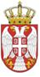 	Република СрбијаОСНОВНА ШКОЛА „КРАЉ ПЕТАР  I“        Ниш, Војводе Путника бр. 1           Број: 610-1283/12-2019-04        Датум:19. 08. 2019. године	На основу члана  99. став 1. тачка 1), 119. став  1. тачка 1) а у вези члана 73. ст. 10, 11. и 12. и члана 78. став 1. тачка 1) Закона о основама система образовања и васпитања ("Сл. гласник РС", бр. 88/2017, 27/2018- др. закон и 10/2019- даље: Закон), члана  67. 70-74. Закона о основном образовању и васпитању ("Сл. гласник РС", бр.55/2013 , 101/2017 и 10/2019), члана 36. став 1. тачка 1., члана 72. став 1. тачка 1) и члана 392. и 463. Статута Основне школе „Краљ Петар I“ број: 610- 1033/9-2019- 04 од 27. 06. 2019. године, Школски одбор је на седници одржаној дана 19. 08. 2019. године донео  је 
ПРАВИЛНИК О ИСПИТИМА УЧЕНИКАУ ОСНОВНОЈ ШКОЛИ “КРАЉ ПЕТАР I“ У НИШ“    I   ОСНОВНЕ ОДРЕДБЕЧлан 1.	Правилником о испитима ученика ( у даљем тексту:Правилник) у Основној школи Краљ Петар I“ у Нишу ( у даљем тексту:Школа) прописују се  врсте испита, рокови, захтев за полагање испита,приговор, одговор по захтеву и приговору, пријаву полагања испита, време полагања, припрму ученика за полагање испита, организацију и начин полаања испита, правна заштита ученика у вези са полагањем испита у складу са  Законом , Законом о основном образовању и васпитању,  евиденција и издавање јавне исправе о положеним испитима.
	Термини изражени у овом Правилнику у граматичком мушком роду подразумевају природни женски и мушки род лица на која се односе.                                                    II   ВРСТЕ ИСПИТА   Члан 2.У Школи се полажу следећи испити:- поправни,- разредни, - испит ученика који завршава школовање у року краћем од предвиђеног- брже напредовање,- испит по приговору  на закључну оцену из предмета/ обавезног предмета, изборног програма и активности  на крају првог и другог полугодишта;- испит по приговору на испит;- испит из страног језика који ученик није изучавао у школи  из које долази; - испит из страног језика који је ученик изучавао у школи из које долази а који се не изучава у Школи;- испит ученика као услов за признавање стране школске исправе;-  завршни,- испити ученика осмог разреда који имају више од две недовољне оцене или нису положили поправни испит.Ученици се оцењују и на испитима, у складу са Законом, подзаконским актом и Правилником.                                      Члан 3.	Поправни испит полаже ученик од четвртог до осмог разреда који на крају другог полугодишта има до две недовољне закључне бројчане оцене из обавезних предмета или из једног обавезног предмета и изборног програма други страни језик. 	Ученик од четвртог до седмог разреда полаже поправни испит у августовском испитном року, а ученик осмог, односно завршног разреда у јунском и августовском испитном року. 	Ученик који полаже поправни испит обавезан је да похађа припремну наставу, коју је школа дужна да организује непосредно пре полагања поправног испита. 	Ученик који положи поправни испит завршава разред. 	Ученик од четвртог до седмог разреда који на крају другог полугодишта има више од две недовољне закључне бројчане оцене и ученик који не положи поправни испит или не приступи полагању поправног испита понавља разред, у складу са законом. 	Ученик осмог, односно завршног разреда који има више од две недовољне закључне бројчане оцене или не положи поправни испит не понавља разред, већ завршава започето образовање и васпитање у истој школи полагањем испита из обавезног предмета, односно изборног програма други страни језик из којег има недовољну оцену, у складу са законом. 	Ученик осмог разреда основног образовања и васпитања који положи поправни испит, стиче право да полаже завршни испит у основном образовању и васпитању у прописаним роковима.Члан 4.	Разредни испит полаже ученик који није оцењен из једног или више предмета, изборног програма или активности. 	Ученик може бити неоцењен из обавезног предмета, изборног програма и активности уколико није похађао наставу више од трећине укупног годишњег броја часова тог обавезног предмета, изборног програма и активности и уколико се оцењивањем утврди да није достигао образовне стандарде на основном нивоу. 	Ученик који на разредном испиту добије једну или две недовољне оцене, као и ученик који није приступио полагању разредног испита из једног или два обавезна предмета, изборног програма и активности полаже поправни испит. 	Ученик који на разредном испиту добије недовољну оцену из више од два обавезна предмета, укључујући и изборни програм други страни језик, или који не приступи полагању разредног испита из више од два обавезна предмета, изборног програма и активности, понавља разред, у складу са законом.Члан 5.Испит из страног језика који ученик није изучавао у школи  из које долази полаже по прописаном наставном програму за одређени разред.Испит из страног језика може да се олаже и у другој школи, која остварује програм тог језика. Испит из страног језика који је ученик изучавао у школи из које долази а који се не изучава у Школи, полаже  у јунском и/или августовском испитном року. На молбу ученика, и родитеља односно другог законског заступника (у даљем тексту: родитеља)  директор ће дозволити полагање  испита из става 2.овог члана и ван наведених рокова.Школа издаје ученику уверење о положеном испиту.Изузетно, ученику може да се призна уверење о положеном испиту из страног језика као доказ о савладаности прогрма страног језика за одређени разред, ако је то у најбољем интересу ученика, уколико је ученик наставио стицање основношколксог образовања у другој школи, у којој се изучава други страни језик у односу на школу у којој је претходно стицао основношколско образовање и васпитања.Оцена о положеном испиту из страног језика уноси се у прописану евиденцију.Члан 6.Испити ученика који завршава школовање у року краћем од предвиђеног- брже напредовање су испити којима ученик у току једне школске године може да заврши два разреда, ако се истиче општом способношћу, постиже натпросечне резултате у савлађивању наставног плана и има одлучан успех, односно ако показује посебне способности, постиже натпросечне резултате у одређеној наставној области или предмету и има најмање врло добар општи успех.                                                       Члан 7.Испити као услов за признавање стране школске исправе,  полаже ученик ако се у поступку признавања утврди да савладани  старни наставни план и програм знатно одступа од плана са којим се упоређује,  па се признавање старне школске исправе условљава полагањем одређених испита или провером знања у Школи.  Члан 8.	Испит по приговору полаже ученик, уколико је ученик, његов родитељ поднео:             - приговор  на закључну оцену из предмета/обавезног предмета, изборног програма и активности на крају првог и другог полугодишта и            - приговор на  испит.Члан 9.            Завршни испит полаже ученик након завршеног осмог разреда писаним путем-решавањем тестова.Завршни испит полаже ученик по програму завршног испита за школску годину у којој је завршио осми разед, писаним путем –решавањем тестова у складу са Законом о основном образовању и васпитању.Програмом завршног испита одређују се наставни предмети из којих ученик полаже завршни испит.Прилагођавање завршног испита за ученике којима је потребна додатна подршка врши се у складу са врстом додатне подршке. Ученик са сметњама у развоју и инвалидитетом полаже завршни испит, у складу са својим моторичким и чулним могућностима, односно условима које захтева одређена врста инвалидитета.Након обављеног завршног испита ученику се издаје јавна исправа.Полагањем завршног испита ученик стиче право на упис у средњу школу, у складу са Законом и законом који уређује област средњег образовања и васпитања.            Регуларност завршног испита обезбеђује директор.Организацију испита из става 1. овог члана, услове под којима се спроводи, састав и процедуру рада комисија и друга питања везана за полагање завршног испита прописује министар.Члан 10.Испит ученика осмог разреда, односно завршног разреда који има више од две недовољне закључне бројчане оцене или не положи поправни испит не понавља разред, већ завршава започето образовање и васпитање у истој школи полагањем испита из обавезног предмета, односно изборног програма други страни језик из којег има недовољну оцену, у складу са законом. III   РОКОВИ  ПОЛАГАЊА ИСПИТАЧлан 11.Ученици испите полажу у роковима утврђеним  Правилником.Испитни рокови су: септембарски, октобарски, новембарски, децембарски , јануарски, фебруарски, мартовски, априлски, мајски, јунски, јулском и августовски.Испити у испитном року одржавају се по правилу од 15. до 30. у месецу, а ако је то у интересу ученика и ако је могуће, и ван тог интервала. Члан 12.Поправни испит из члана 3. став 2. Правилника ученик од четвртог до седмог разреда полаже  у августовском испитном року.Поправни испит из члана 3. став 2. Правилника ученик  осмог разреда полаже  у  јунском и августовском испитном року.Члан 13.Разредни испит из члана 4. Правилника ученик полаже у јунском и /или августовском испитном року.Члан 14.Испит из страног језика који ученик није изучавао у школи  из које долази полаже  у октобарском испитном року/децембарском испитном року/фебруарском испитном року/априлском испитном року/јунском испитном року.Испит из страног језика који је ученик изучавао у школи из које долази а који се не изучава у Школи  полаже  у јунском и/или августовском испитном року.На молбу ученика, директор ће дозволити полагање  испита из става 2.овог члана и ван наведених рокова.Члан 15.Ученик  који завршава школовање у року краћем од предвиђеног- брже напредовање испите  из наредног разреда може се полагати на крају другог полугодишта, на почетку наредне школске године и на крају првог полугодишта.Ученик  који завршава школовање у року краћем од предвиђеног- брже напредовање испите из предмета /обавезних предмета,  изборног програма и активности за наредни разред ученик може да полаже на крају другог полугодишта разреда у који је уписан. Испите за наредни разред ученик треба да положи најкасније до краја текуће школске године.Ученик  који завршава школовање у року краћем од предвиђеног- брже напредовање испите из предмета/обавезних предмета,  изборног програма и активности за наредни разред ученик може да полаже на почетку наредне школске године . Испите за наредни разед ученик треба да положи најкасније до краја септембра месеца.Ученик  који завршава школовање у року краћем од предвиђеног- брже напредовање испите из предмета/обавезних предмета,  изборног програма и активности разреда у који је уписан ученик може да полаже не крају првог полугодишта. Испите из овог разреда ученик треба да положи најкасније до 1. фебруара.Овај ученик похађа редовну наставу наредног разреда  у другом полугодишту и завршава га у јуну месецу текуће школске године.Члан 16.Испитни рокови за ученика осмог разреда   су: септембарски, октобарски, новембарски, децембарски, јануарски, фебуарски, мартовски, априлски, јунски и августовски осим завршог испита који се полаже року који пропише министар надлежан за образовање ( у даљем тексту:министар).Члан 17.Испит као услов за признавање стране школске исправе, ученик полаже најкасније до датума које одреди Министарство односно у року који одреди Министарство.					      Члан 18.             Испит по  приговору на закључну оцену из предмета/обавезних предмета,  изборног програма и активности на крају првог и  другог полугодишта ученик полаже у року који одреди директор.                                                                        Члан 19.            Испит по  приговору на испит учeник полаже у року од три дана од дана подношења приговора.Члан 20.Завршни испит ученик полаже у року који пропише министар надлежан за образовање ( у даљем тексту:министар).   Члан 21.Испит ученика осмог разреда који имају више од две недовољне закључне бројчане оцене или не положи поправни испит , Школа организује полагање испита по захтеву родитеља .Ученик из става 1. овог члана има право да полаже испит у испитним роковима прописаним чланом 16. Овог Правилника ради стицања права на полагање завршног испита до навршених 17. година живота.IV  ЗАХТЕВ ЗА ПОЛАГАЊЕ ИСПИТА, ПРИГОВОР ,  ОДЛУЧИВАЊЕ ПО ЗАХТЕВУ И ПРИГОВОРУ ,ПРИЈАВА  ПОЛАГАЊА ИСПИТА1. Захтев родитељаЧлан 22.              Родитељ подноси захтев директору за полагање:              - испита из страног језика који ученик није изучавао у школи  из које долази,              - испита из страног језика који је ученик изучавао у школи из које долази а који се не изучава у Школи, - испита ученика који завршава школовање у року краћем од предвиђеног- брже напредовање и- испит ученика осмог разреда који имају више од две недовољне закључне бројчане оцене или не положи поправни испит.2.Приговор   и рок за подношење приговораЧлан 23.              Ученик, родитељ подносе  директору:	- приговор на закључну оцену из предмета/  обавезног предмета, изборног програма и активности и на крају првог и  другог полугодишта,	- приговор на испита.Приговор на закључну оцену из предмета/  обавезног предмета, изборног програма и активности ина крају првог и  другог полугодишта подноси се директору школе у року од три дана од дана добијања ђачке књижице, односно сведочанства, осим за ученике завршних разреда у року од 24 сата.Приговор на испит подноси се директору школе, у року од 24 сата од саопштавања оцене на испиту. 3.Одлучивање по захтеву, приговору                                                            Члан 24.Директор одлуку о полагању испита из страног језика који ученик није изучавао у школи  из које долази и испита из страног језика који је ученик изучавао у школи из које долази а који се не изучава у Школи, доноси у року од 3 дана од пријема захтева родитеља.                                                              Члан 25.
	Наставничко веће утврђује испуњеност услова за брже напредовање ученика у року утврђеном подзаконским актом.Ако је одлука  из става 1. донета до  почетка априла месеца текуће школске године , ученик полаже испите у складу са члана 15. став 2. Правилника.Ако је одлука  из ст. 1 донета до  до почетка јуна месеца текуће школске године,  ученик полаже испите у складу са члана 15.  став 3. Правилника.Ако је одлука  из ст. 1 донета до  до почетка текуће  текуће школске, а најдање до 1. октобра,  ученик полаже испите  складу са члана 15. став 4. Правилника.	                                                                  Члан 26.	О приговору   на закључну оцену из предмета/обавезног предмета, изборног програма и активности на крају првог и другог полугодишта , директор је дужан да одлучи о приговору  у року од 24 часа од њеноговог пријема.Уколико се утврди да је закључна оцена из предмета/ обавезног предмета, изборног програма и активности  изведена у складу прописима  или је приговор на закључну оцену  из других разлога неоснована, решењем одбија приговор као неосноваНА.Уколико се утврди да је закључна оцена из предмета/ обавезног предмета, изборног програма и активности није  изведена у складу са прописима, директор решењем поништава  закључну оцену и враћа оцену одељењском већу на разматрање и закључивање.Ако директор и након поновног разматрања и закључивања од стране одељењског већа утврди да закључна оцена из предмета/ обавезног предмета, изборног програма и активности није изведена у складу са прописима или је приговор из других разлога основан, решењем поништава закључну оцену и упућује ученика на полагање испита.Члан 27.Директор је дужан да о приговору на оцену добијену на испиту  одлучи у року од 24 сата од пријема приговора.Ако директор утврди да је оцена на испиту изведена у складу са прописима те да је приговор неоправдан, решењем одбија приговор  као неоснован.				     Ако директор утврди да је оцена на испиту изведена противно прописима, поништиће испит и упутиће ученика на поновно полагање испита. Испит се организује у року од три дана од дана  подношења приговора.Оцена Комисије је коначна.Члан 28.              Директор одлуку о полагању  испита који је  услов за признавање стране школске исправе доноси у складу са упутсвом Министарства.Члан 29.	Директор доноси одлуку о полагању испита ученика осмог разреда који имају више од две недовољне оцене или нису положили поправни испит  у року од 3 дана од дана подношења захтева.                                                                        4. Пријава испита   Члан 30.Ученик односно родитељ подноси пријаву за полагање испита на прописаном обрасцу.V   ВРЕМЕ  ПОЛАГАЊА ИСПИТАЧлан 31.Дан и час полагања испита у оквиру испитног рока, или по захтеву родитеља или ученика, одређује директор. Дан и час полагања испита одређује се тако да ученик истог дана не полаже  испит из више од  два предмета, ако је то изводљиво.Ученик  не може да полаже усмени и писмени део испита истог дана.Обавештење о дану и часу полагања испита истиче  се на огласну таблу Школе најкасније 5 дана пре дана одређеног за полагање испита. Члан 32.Ученик може из оправданих разлога захтевати одлагање полагања испита, а може и оправдати изостанак са испита или дела испита  и захтевати да испит полаже накнадно.У случајевима из става 1. овог члана испит може да се полаже најкасније до краја испитног рока, а изузетно одлуком директора и ван утврђених рокова.VI  ПРИПРЕМА УЧЕНИКА ЗА ПОЛАГАЊЕ ИСПИТА					      Члан 33.За ученике упућене на полагање разредног испита Школа организује припремну наставу пре почетка испитног рока, у трајању од најмање пет радних дана са по два часа дневно за сваки предмет.       					       Члан 34.За ученике упућене на полагање поправног испита Школа организује припремну наставу пре почетка испитног рока, у трајању од најмање пет радних дана са по два часа дневно за сваки предмет.                                                                                                               Члан 35.За ученике који полажу завршни испит Школа је дужна да организује припрему ученика током другог полугодишта осмог разреда, а десет дана пре полагања испита најмање два часа дневно.                                         Члан 36.  Распоред похађања припремне наставе утврђује директор.              Распоред се објављује на огласној табли Школе најкасније 5 радних дана пре почетка припремне наставе. VII   ОРГАНИЗАЦИЈА И НАЧИН ПОЛАГАЊА ИСПИТА1. Испитна комисијаЧлан 37.            Разредни, поправни, испит из страног језика, испит по приговору на оцену из предмета/обавезног предмета, изборног програма и активности на крају првог и другог полугодишта , испит ученика који завршава школовање у року краћем од предвиђеног- брже напредовање, испит ученика осмог разреда који имају више од две недовољне закључне бројчане оцене или не положи поправни испит ,  сем завршног испита , полажу се пред испитном комисијом o (у даљем тексту:Комисија) коју именује директор решењем за сваки испит и сваки испитни рок.Комисија  из става 1 . овог члана има три члана од којих су су два стручна за предмет .Члан 38.Комисија ради у пуном саставу и присуствује читавом току испита.Комисију за ученике у првом образовном циклусу чине одељењски старешина ученика који полаже испит (председник Комисије) и два наставника разредне наставе, од којих је један испитивач. Ако ученик полаже испит из предмета/обавезног предмета, изборног програма и активности из којег наставу не изводи наставник разредне наставе, уместо два наставника разредне наставе за чланове Комисије именују се два наставника  која су стручна за предмет, од којих је један испитивач. 	Уколико Школа нема  потребан број стручних лица, ангажује стручно лице из друге школе  за на основу уговора о пословној сарадњи са другом Школом.Члан 39.Члан Комисије на испиту по приговору на оцену не може бити наставник чија је оцена оспорена или на чији предлог је утврђена закључна оцена. Ако је тај наставник истовремено одељењски старешина ученика који полаже испит, директор уместо њега за председника Комисије именује другог наставника разредне односно предметне наставе.У саставу комисије која је образована у случају поништавања испита не могу бити чланови Комисије чији је испит поништен. 					    Члан 40.
            Уколико је члан Комисије оправдано спречен да присуствује полагању испита, директор решењем одрђује новог члана најкасније до почетка одржавања испита.	Ако замена не може да се обезбеди благовремено, изостанак члана Комисије констатује се у записнику, а директор одређује нови рок за полагање испита.2.Задатак  Комисије				                Члан 41.Комисија је обавезна да утврди оствареност прописаних циљева и стандарда постигнућа за предмет из којег се полаже испит, а за ученике са сметњама у развоју – прилагођених стандарда постигнућа у савладавању индивидуалног образовног плана за тај предмет.Оцена Комисије је коначна.                                        3. Приступање полагању испитаЧлан 42.	Ученик може да приступи полагању испита, уколико је претходно поднео пријаву за полагање испита. 
	Ученику који је уредно пријавио испит, али из оправданих разлога не приступи полагању и који поднесе доказ о немогућности полагања испита, директор Школе, на његов захтев, може одобрити полагање испита ван утврђених рокова.Члан 43.Ученик који полаже испит обавезан је да на испит дође са ђачком књижицом у којој је налепљена фотграфија и која је и оверена печатом Школе.Пре почетка полагања испита, председник Комисије упознаје кандидата с његовим правима и обавезама за време полагања.Члан 44.Ученик има право:1) да по извлачењу питања, односно тема, поставља питања ради тачног и потпуног разумевања онога што се од њега тражи;2) да направи концепт за давање одговора;3) да одговори на сва извучена питања.Члан 45.Ученик има обавезу:1) да на време приступи полагању испита;2) да поступа по налозима Комисије;3) да за време испита не напушта просторију у којој се обавља испит, осим по одобрењу Комисије, 4) да се за време испита не служи преписивањем нити другим недозвољеним средствима. 5) да не користи мобилни телефон, електронски уређај или друга средства која служе  којима се омета спровођење испита .Члан 46.Кандидат испит полаже усмено, осим из предмета за које наставни програм утврђује обавезу израде писмених задатака, у ком случају испит полаже прво писмено, па затим усмено.					      Члан 47.
	Приликом полагања писменог дела испита није дозвољено коришћење помоћне литературе. 
	У току дана ученик може да ради писмени део испита само из једног предмета. Писмени део испита траје један школски час.Теме писаних задатака, односно практичних активности,  утврђује испитивач и исписује их на испитне листиће, којих треба да буде најмање за пет више од броја ученика  који полажу испит из одређеног предмета.Теме из става 3. овог члана испитивач утврђује тако да њима у највећој могућој мери буду покривени програмски садржаји предмета из којег се полаже испит.	   Члан 48.Усмени део испита траје један школски час.Усмени део испита полаже се извлачењем испитних цедуља.Испитна цедуља садржи најмање три испитна питања. 
	Комисија припрема испитна питања тако да се испитним питањима обухвати целокупно градиво наставног предмета. 
	Испитне цедуље морају бити од исте хартије, једнаке величине и боје, оверене печатом школе. 
	Број испитних цедуља мора бити за најмање 5 цедуља  већи од броја ученика који испит полажу. 
	Пре него што почне да одговара, ученик може да замени испитну цедуљу. 
	Замена испитне цедуље утиче на оцену на испиту и то се констатује у записнику. 
					     Члан 49.По извлачењу испитног листића, кандидат има право да на чистом листу папира сачини концепт одговора на постављена питања, који ће му послужити приликом давања одговора. Време за прављење концепта може да траје највише 15 минута, осим ако више кандидата извлачи испитне листиће, у ком случају кандидат може да се за одговарање  припрема и  дуже од 15 минута – све док  на њега не дође ред.Члан 50.Ако ученик има веће сметње у говору или друге сметње које га ометају у давању усмених одговора на постављена питања, Комисија може да му дозволи да испит у целини полаже писмено.Комисија  ће начин полагања било ког дела испита прилагодити ученику  који има сметње које га ометају да испит полаже на један или други начин.Члан 51.Оцену на делу испита, као и на испиту у целини, утврђује Комисија већином гласова, на предлог испитивача.Оцена на испиту у целини треба да се изведе узимајући у обзир оцене добијене на оба дела испита.Оцену са краћим образложењем кандидату саопштава председник Комисије.Оцена Комисије постаје коначна  уколико у законом прописаном року не буде поднет приговорна испит, односно протеком рока за подношење приговора на испит.Члан 52.	Ученик се може удаљити са испита уколико користи мобилни телефон, електронски уређај или друга средства, недолично се понаша према члановима испитне комисије или ремети ток испита. 
	Комисија уноси у записник о полагању испита напомену да је ученик удаљен са испита, уз навођење разлога за удаљење. 
	Ученик који је удаљен са испита из разлога прописаних ставом 1. овог члана оцењује се негативном оценом.                                                	4. Оцењивање на испитуЧлан 53.Испит је положио кандидат који је добио  оцену од “довољан (2)” до “одличан (5)”, а ученик који је добио оцену “недовољан (1)”, није положио испит.Оцена “недовољан (1)” уписаће се у записник о полагању испита у случају да кандидат не поседује потребна знања, односно вештине на задовољавајућем нивоу.Кандидат није положио испит и ако:1) није приступио полагању испита или дела испита;2) одустане од полагања испита или дела испита после извлачења испитних листића и напусти просторију у којој се испит одржава;3) буде удаљен са испита или дела испита због непоштовања обавеза у вези са поступком полагања испита.Члан 54.На предлог председника или члана Комисије, директор ће поништити испит ако је током његовог полагања повређен Правилником  прописан поступак полагања.                                        5.Записник КомисијеЧлан 55. О току и резултату полагања испита Комисија води записник на обрасцу и на начин прописан Правилником о садржају и начину вођења евиденције и издавању јавних исправа у основној школи ,за сваког ученика посебно. Записник потписују сви чланови Комисије.                                     VIII  ПРАВНА ЗАШТИТА УЧЕНИКА 

					      Члан 56. 
            Уколико директор не донесе одлуку по приговору на испит, односно уколико ученик није задовољан одлуком директора по приговору на испит, ученик или  родитељ може да поднесе пријаву Министарству просвете, науке и технолошког развоја (даље: Министарство), у року од осам дана од дана сазнања за повреду својих права. 
             Ако оцени да је пријава основана, Министарство ће у року од осам дана од дана пријема пријаве да упозори Школу на уочене неправилности и одреди јој рок од три дана од упозорења за отклањање уочене неправилности. Ако Школа не поступи по овом упозорењу, Министарство ће предузети одговарајуће мере, у складу са законом. 
IX  ЕВИДЕНЦИЈА О ИСПИТИМАЧлан 57.               Школа води евиденцију о испитима ученика.               Евиденцију о испитима чине подаци о разредним, поправним, контролним и годишњим испитима, о завршном испиту и другим испитима у складу са Законом о основама система образовања и васпитања.               Резултати на завршном испиту чувају се трајно, а подаци о осталим испитима чувају се десет година.X  ЈАВНЕ ИСПРАВЕЧлан 58.                Школа ученику издаје:                -уверење о положеном испиту из старног језика,                -уверење о обављеном завршном испиту. XI  ПРЕЛАЗНЕ И ЗАВРШНЕ ОДРЕДБЕЧлан 59.	Даном ступања на снагу Правилника престаје да важи Правилник о испитима  у Основној школи „Краљ Петар I„ у Нишу број: 403/63-2018-04од 19 .03. 2018. године. Члан 60.Правилник  ступа на снагу осмог дана од дана објављивања на огласној табли Школе.председник Школског одбора __________________________						         Невена Станишић	Правилник  је евидентиран  деловодним бројем : 610-1283/12-2019-04 од 19. 08. 2019., објављен је на огласној табли Школе дана 19. 08. 2019. године, а ступа на снагу дана  27. 08. 2019. године.						         Секретар Школе    __________________________						         Лидија Цветковић